Выплата пенсионных накоплений правопреемникам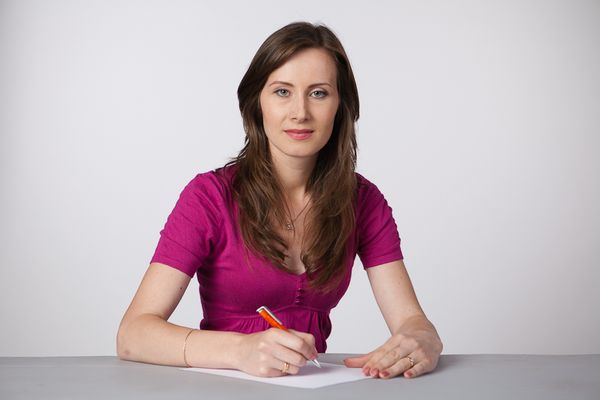 Застрахованное лицо имеет право заранее определить правопреемников средств своих пенсионных накоплений и то, в каких долях будут распределяться между ними эти средства в случае его смерти. Для определения правопреемников необходимо подать заявление в ПФР (или в НПФ, если пенсионные накопления формируются в нем) и указать своих правопреемников и то, в каких долях будут распределяться между ними накопления.Правопреемниками пенсионных накоплений могут быть лица, указанные в заявлении гражданина. В заявлении также можно определить, в каких долях будут распределяться между ними эти средства.Если такого заявления нет, то правопреемниками считаются родственники:в первую очередь дети, в том числе усыновленные, супруг и родители (усыновители);во вторую очередь братья, сестры, дедушки и внуки.Выплата средств пенсионных накоплений родственникам одной очереди осуществляется в равных долях. Правопреемники второй очереди имеют право на получение средств пенсионных накоплений, если отсутствуют родственники первой очереди.Средства пенсионных накоплений могут быть выплачены правопреемникам, если смерть гражданина наступила:ДО назначения ему выплаты за счет средств пенсионных накоплений или до перерасчета ее размера с учетом дополнительных пенсионных накоплений (за исключением средств материнского (семейного) капитала, направленных на формирование будущей пенсии);ПОСЛЕ назначения ему срочной пенсионной выплаты. В этом случае правопреемники вправе получить невыплаченный остаток средств пенсионных накоплений (за исключением средств материнского (семейного) капитала, направленных на формирование будущей пенсии);ПОСЛЕ того как была назначена, но еще не выплачена ему единовременная выплата средств пенсионных накоплений. Ее могут получить члены семьи умершего пенсионера (при условии совместного с ним проживания), а также его нетрудоспособные иждивенцы (независимо от того, проживали они совместно с умершим или нет) в течение 4 месяцев со дня смерти гражданина. Если указанные лица отсутствуют, сумма единовременной выплаты включается в состав наследства и наследуется на общих основаниях.Если гражданину была установлена выплата накопительной пенсии (бессрочно), в случае его смерти средства пенсионных накоплений правопреемникам не выплачиваются.